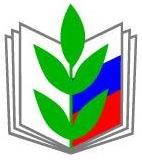 РЕГИОНАЛЬНОЕ ОТДЕЛЕНИЕ ПРОФСОЮЗА РАБОТНИКОВ НАРОДНОГО ОБРАЗОВАНИЯ И НАУКИ  РФ по РТЧЕДИ-ХОЛЬСКАЯ КОЖУУННАЯ ОРГАНИЗАЦИЯ Первичная профсоюзная организация  МБДОУ  детский сад «Солнышко »В преддверии праздника Весны – 8 Марта 01 марта 2017 года активом первичной профсоюзной организации МБДОУ  детский сад «Солнышко » с.Хову-Аксы был проведен семинар на тему: «Здоровье педагогов - членов профсоюза ». Цель семинара: снятие напряжение усталости, создание атмосферы психологического и коммуникативного комфорта,  развитие социального партнерства между администрацией детского сада и профсоюзом работников .Данный семинар – практикум проходил  на базе детского сада, в ходе которого были освещены теоретические и практические аспекты данной темы.Семинар состоял из нескольких этапов, плавно переходящих из одного в другой.  Будьте добрыми, если захотите; 
Будьте мудрыми, если сможете;
Но здоровыми вы должны быть всегда.Открыла семинар председатель профсоюзной организации Куулар Айлана Геннадьевна, ознакомила с программой семинара.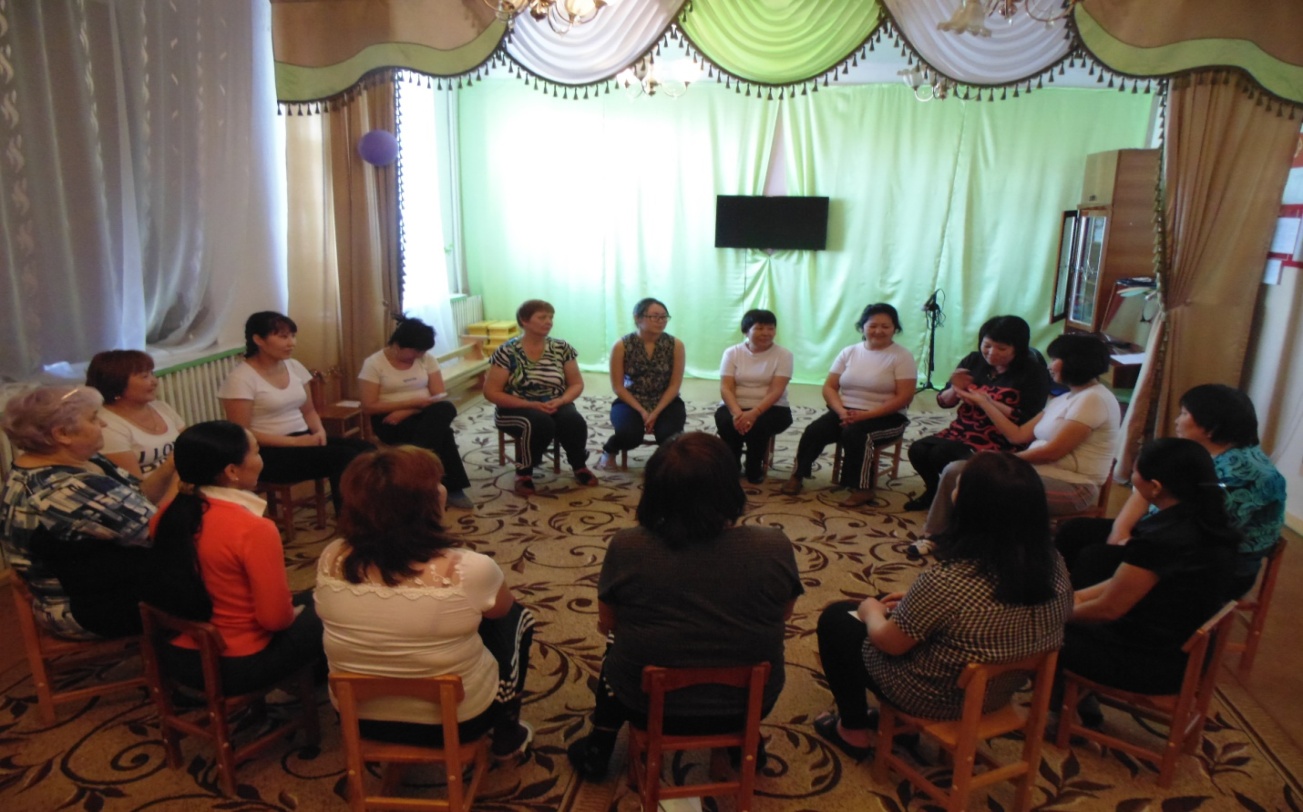 Куулар Айлана Геннадьевна провела беседу «Эмоциональное благополучие молодого педагога». В ходе беседы пояснила,  что администрация  детского сада  обязана определить наставников  над молодыми специалистами  из числа педагогов- стажистов , которые могут  оказать своевременную методическую помощь, могут снизить тревожность, эмоциональное выгорание,  помогут стать быть мудрыми, так как молодому педагогу нужен диалог, общение, и они хотят быть услышанными и увиденными. Здоровье педагога определяется качеством его социального окружения.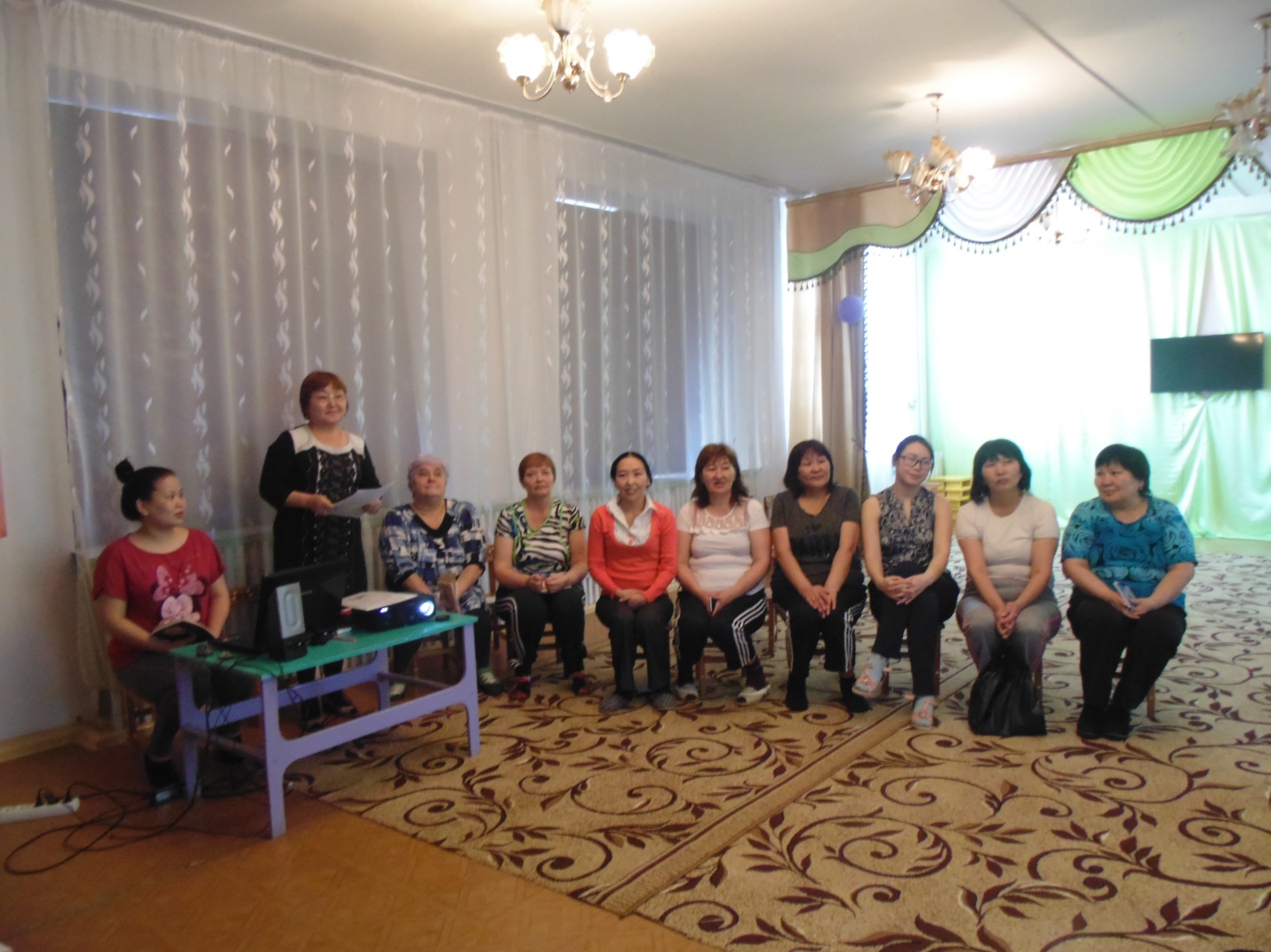 Председатель Ревизионной комиссии – старший воспитатель  Ооржак Айлана Кок-кысовна зачитала доклад с элементами тренингана тему: «Профилактика синдрома эмоционального выгорания педагогов». Информация педагогов о проблеме эмоционального выгорания, его факторах, признаках и способах предупреждения. В ходе семинара провела тренинги с педагогами «Без масок», «Ассоциации», «Поддержка». Выдала рекомендации в форме брошюрки «Рекомендации по профилактике и устранению синдрома эмоционального выгорания».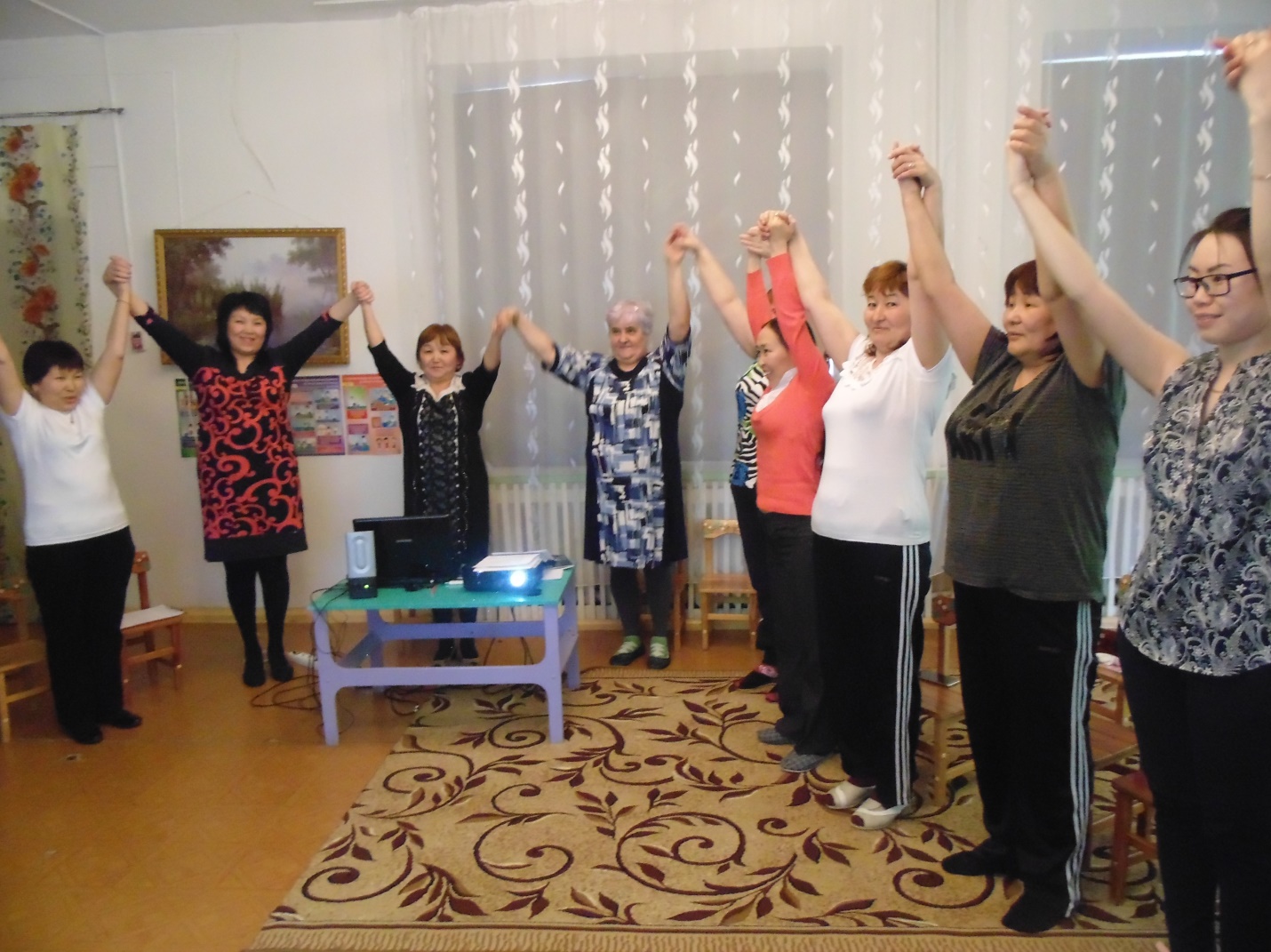 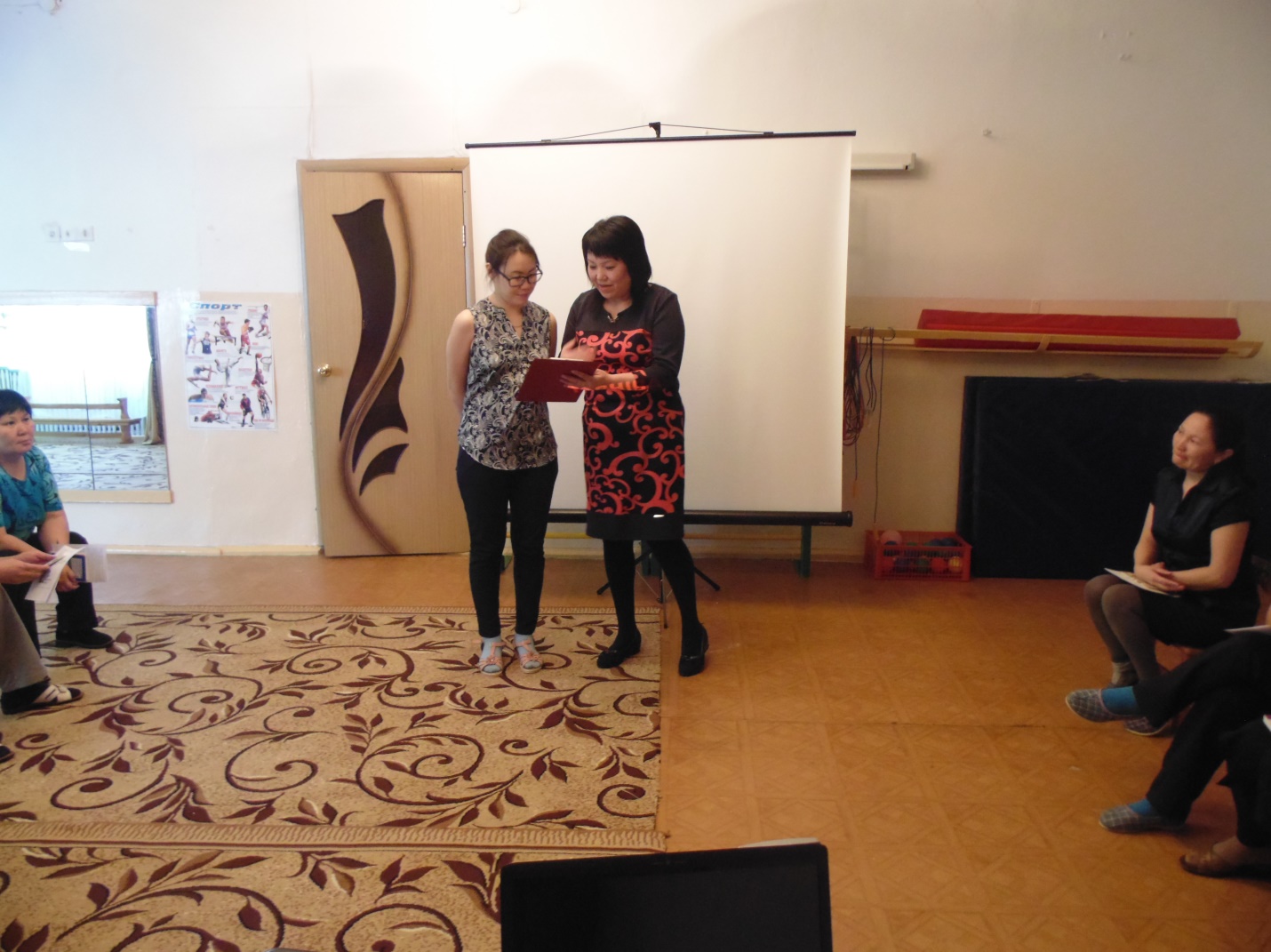 Куулар Айлана Геннадьевна провела беседу «Эмоциональное благополучие молодого педагога».  В ходе беседы пояснила, что педагоги-стажисты, они как наставники могут снизить тревожность, эмоциональное выгорание, дать методическую помощь молодым педагогам, быть мудрыми, так как молодому педагогу нужен диалог, общение, и они хотят быть услышанными и увиденными. Здоровье педагога определяется качеством его социального окружения.В ходе семинара провела с педагогами  коммуникативную игру «Комплименты». 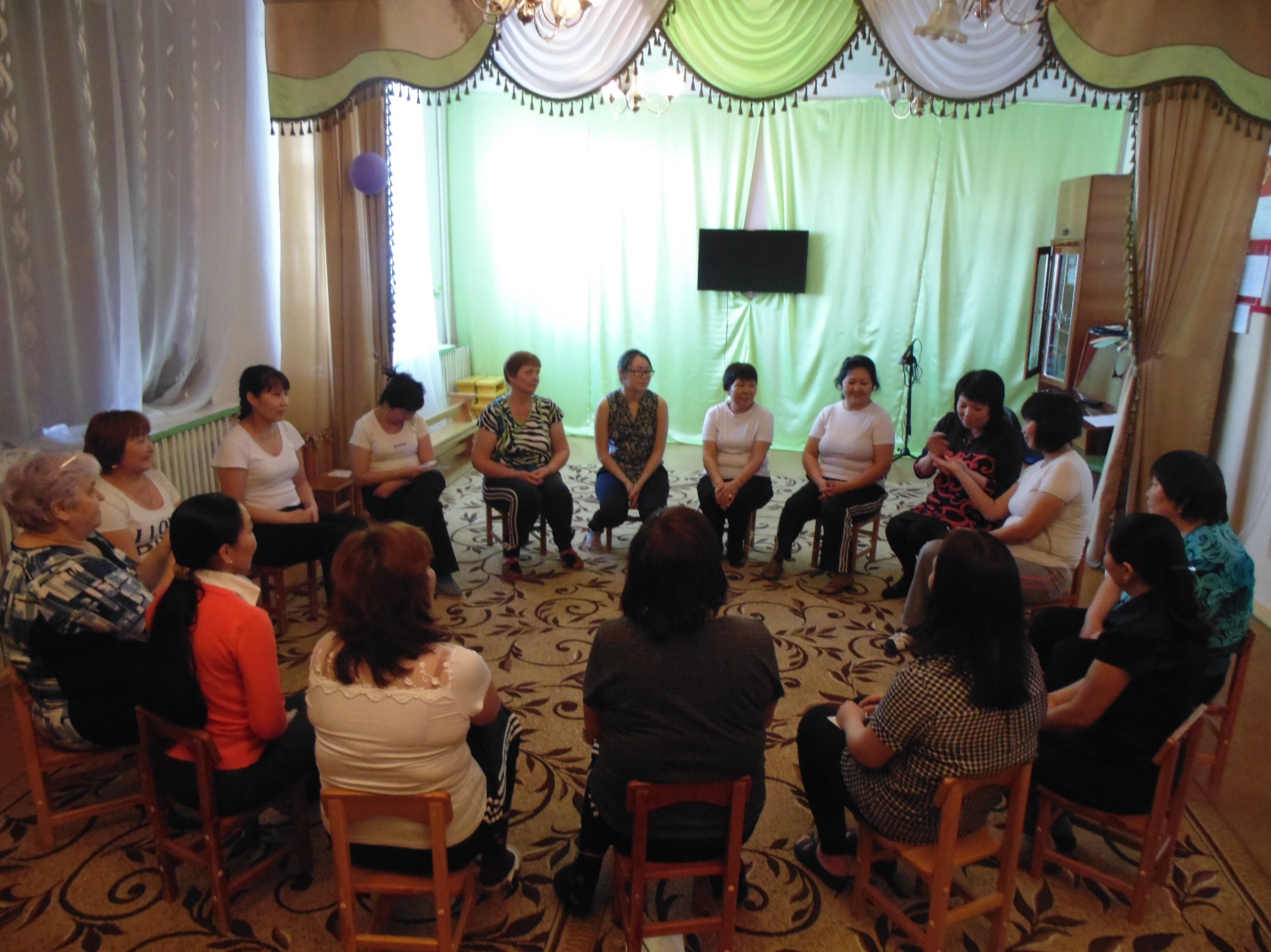 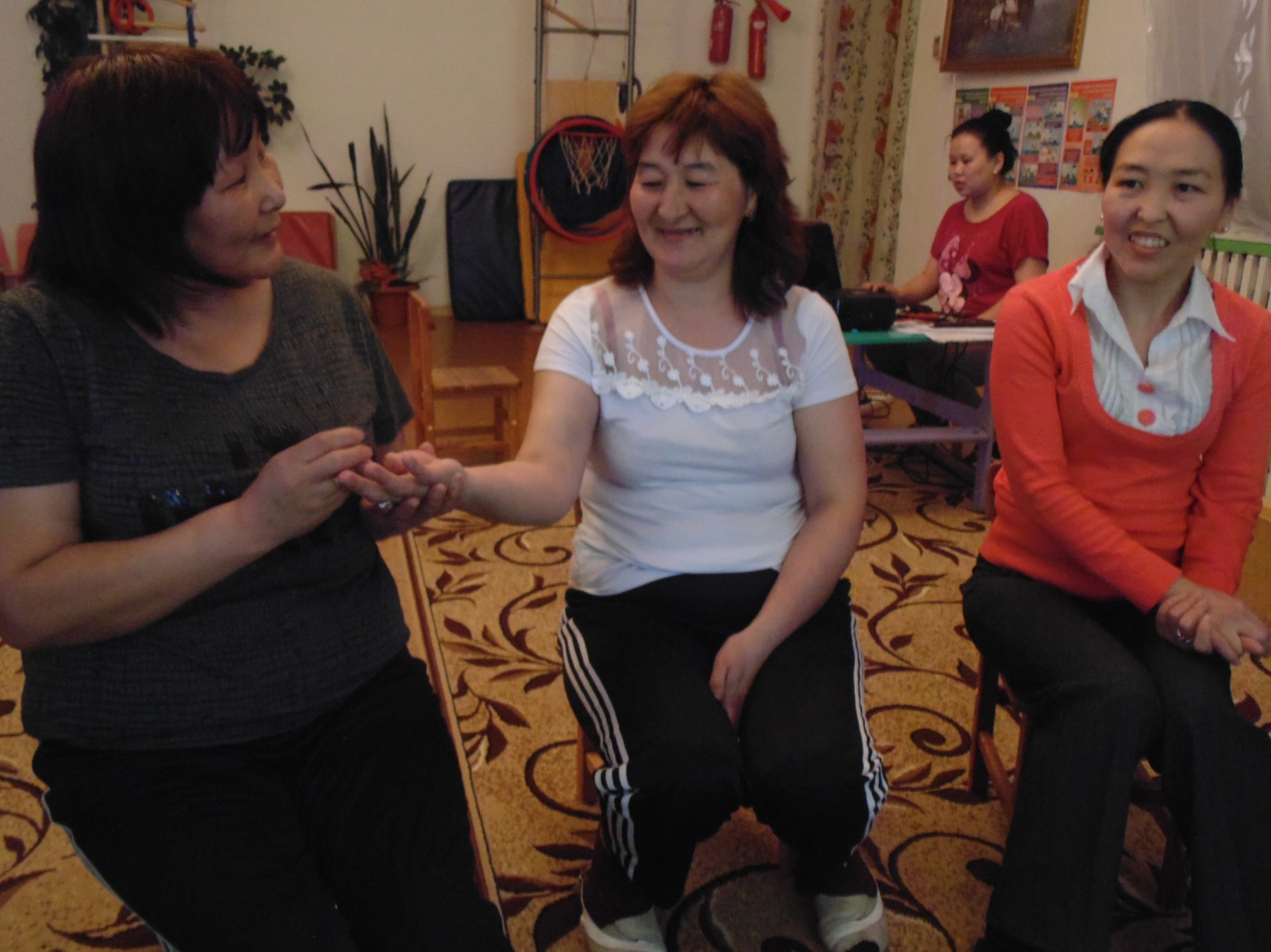 Член РК ПК Ооржак Лилия Калдар-ооловна провела анкетирование педагогов на тему: «Забота о здоровье».Руководитель по физической культуре Угулза Борисовна провела мастер-класс по степ-аэробике. Цель мастер-класса: мотивация к здоровому образу жизни педагогов посредством освоения основ содержания оздоровительной аэробики (степ-аэробики). Задачи мастер-класса: знакомство и овладение 3-х основных шагов по степ-аэробике. Семинар прошел очень  позитивным, все педагоги пожелали заботиться о своем здоровье и не доводить уровень ежедневных нагрузок до критических.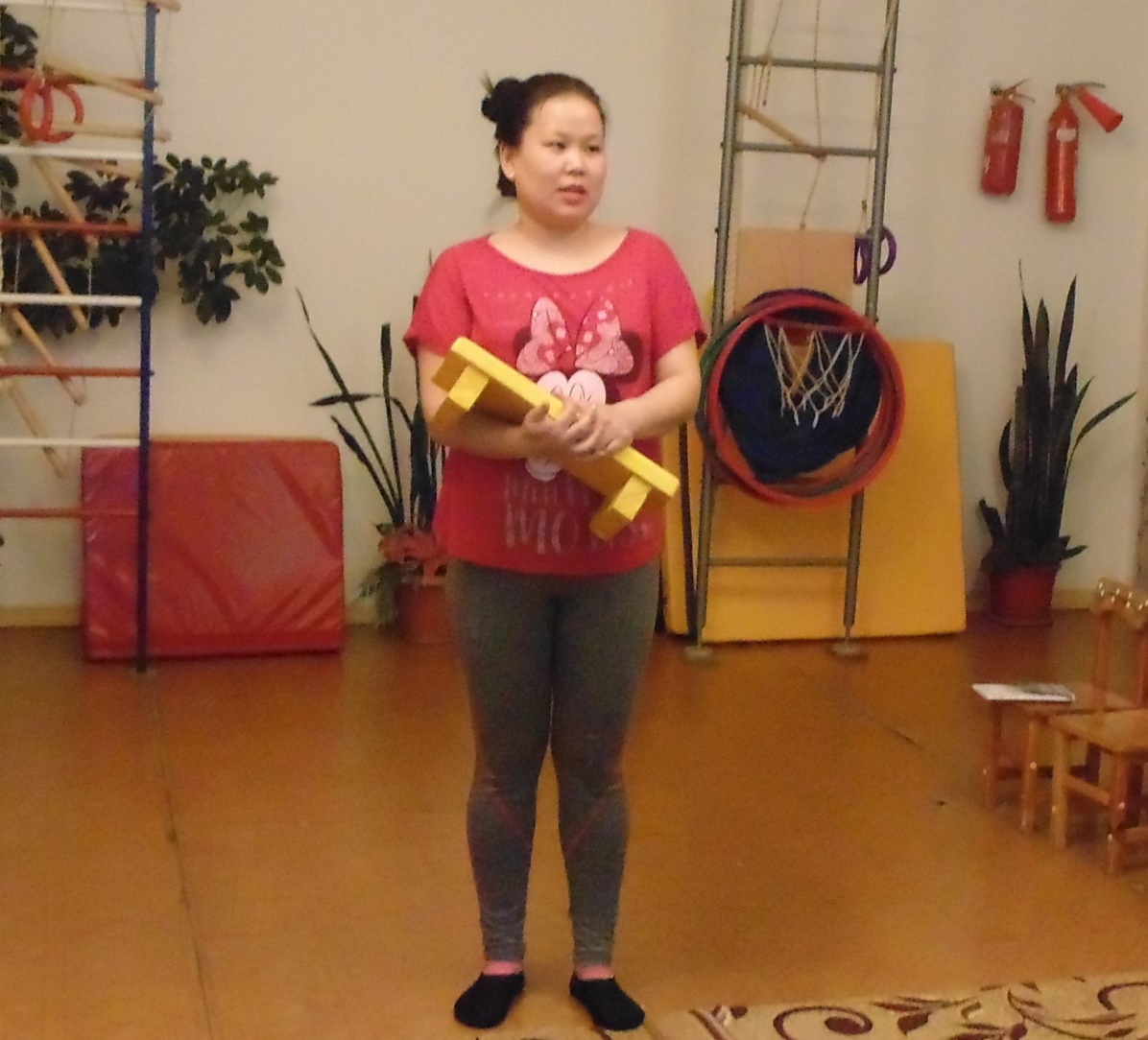 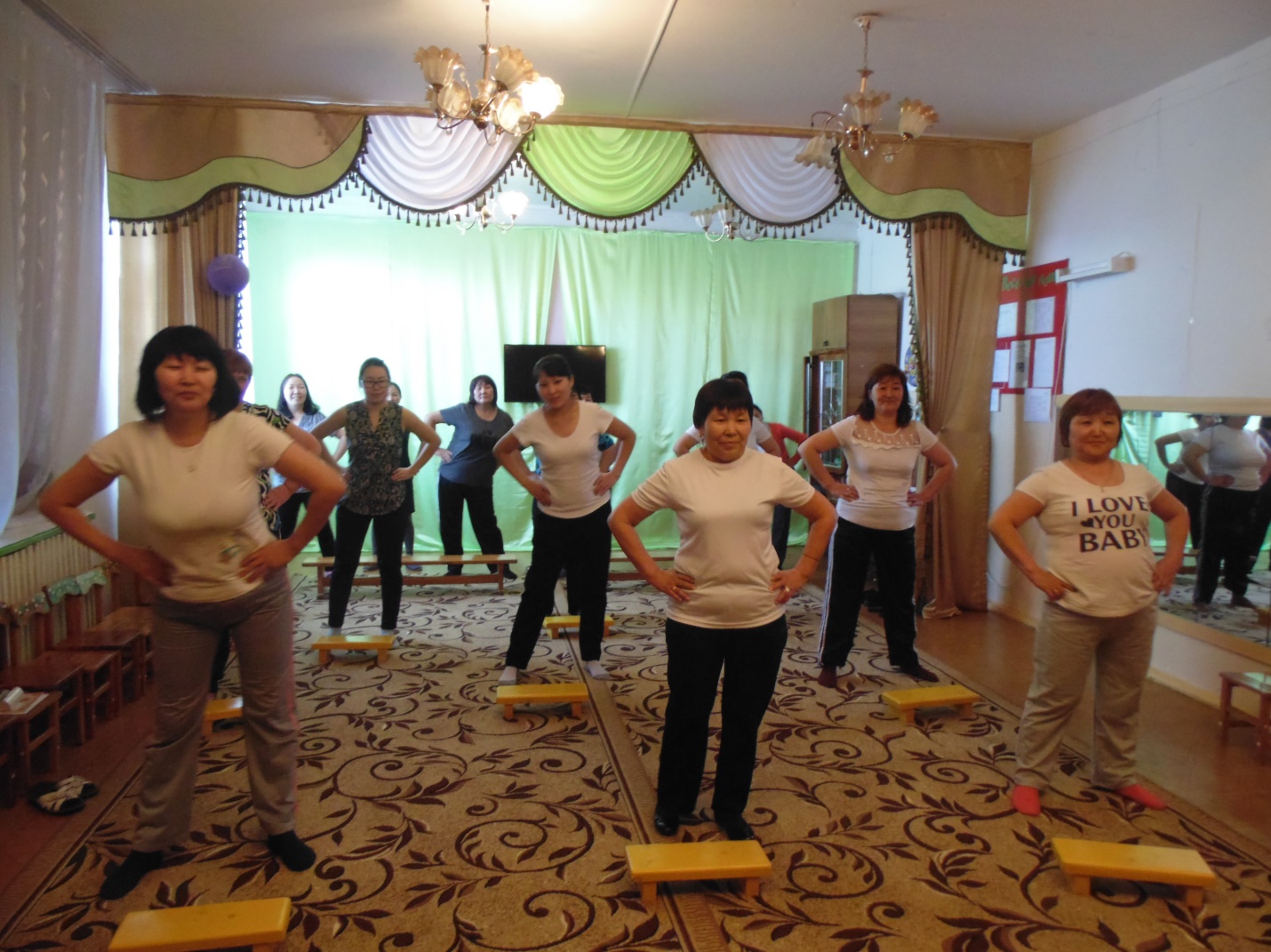 